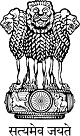 Statement by India at the Universal Periodic Review (UPR) Working Group 39th Session (01-12 November 2021) : 3rd UPR of Thailand - Interactive Dialogue, delivered by Ms. Seema Pujani, Second Secretary, Permanent Mission of India [Geneva, 10 November 2021]Madam President,
We warmly welcome the presentation by the delegation of Thailand.2.	We commend Thailand’s efforts to promote and protect human rights since the second cycle of its Universal Periodic Review despite the outbreak of the COVID-19 pandemic. We note with appreciation its focus on the mainstreaming of Sustainable Development Goals, the adoption of the 4th National Human Rights Plan and the National Action Plan on Business and Human Rights as well as the implementation of the 12th National Economic and Social Development Plan. 3.	In the spirit of constructive cooperation, India recommends the following to Thailand:Consider strengthening the National Human Rights Commission further, in accordance with the Paris Principles;Continue with legislative and policy measures for the progressive realisation of gender equality and to address gender-based discrimination; and, Consider initiatives to ensure promotion and protection of the rights of persons with disabilities. 4.	We wish the delegation of Thailand all the success in its review.Thank you, Madam President.  *****